现场作业标准化与合理化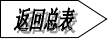 培训背景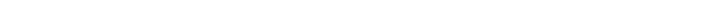 2016年的政府工作报告中，李克强总理提出了“培育精益求精的工匠精神”，并进一步提出要“增品种、提品质、创品牌”，这是“工匠精神”第一次出现在政府工作报告中
工匠精神是中国制造业升级的重要驱动力，也是制造业企业竞争力的核心要素，更是制造业从业者职业发展的方向和动力。
而制造业蓝领工人培养为匠人的过程，就是作业标准化与合理化的过程。
他们作业标准化的程度，合理化的推进，极大影响着岗位的质量、效率、安全，进而影响班组与部门的绩效。
如何建立一套体系，通过体系实现作业的标准化与合理化，实现匠人的养成，是每个企业需要深入思考与面对的课题。

在新老员工作业的过程中，企业常存在以下问题：
 周期长：人员流动大，培养周期长，员工技能迟迟达不到的作业标准要求的程度 
 出错多：作业符合度低，工作中常常出错，直接影响品质、效率、安全等
 成才低：从新员工入车间或班组，到胜任岗位，成才率低，增加了人力成本
 缺分级：岗位没有有效分级，员工直接分配到了最难的岗位，阻碍了标准化的进程，而且工人发展通道没打通，缺乏学习与深入研究技能的动力
 缺标准：教材内容或与实际不符，或好经验没有传承，或难以理解与实施 
 缺教法：每个教导者教的方法不一样，教的过程无规范，不受控
 缺评估：不能有效客观评估：员工是否理解与掌握、员工所做与标准是否一致
 缺档案：培训档案缺失、混乱，查不到或困难，不能有效证明员工的培养过程是受控的
 缺观察与改进：现场管理人员不能有效观察，发现标准化中的问题，不能有效改进问题
 ……
如果您同样关注以上问题，并希望实现作业彻底的标准化，为企业培养一批优秀的匠人团队，实现企业宝贵技术经验的传承，那请您特别关注冠卓特别推出的“作业体系的标准化与合理化”培训课程！ 2016年的政府工作报告中，李克强总理提出了“培育精益求精的工匠精神”，并进一步提出要“增品种、提品质、创品牌”，这是“工匠精神”第一次出现在政府工作报告中
工匠精神是中国制造业升级的重要驱动力，也是制造业企业竞争力的核心要素，更是制造业从业者职业发展的方向和动力。
而制造业蓝领工人培养为匠人的过程，就是作业标准化与合理化的过程。
他们作业标准化的程度，合理化的推进，极大影响着岗位的质量、效率、安全，进而影响班组与部门的绩效。
如何建立一套体系，通过体系实现作业的标准化与合理化，实现匠人的养成，是每个企业需要深入思考与面对的课题。

在新老员工作业的过程中，企业常存在以下问题：
 周期长：人员流动大，培养周期长，员工技能迟迟达不到的作业标准要求的程度 
 出错多：作业符合度低，工作中常常出错，直接影响品质、效率、安全等
 成才低：从新员工入车间或班组，到胜任岗位，成才率低，增加了人力成本
 缺分级：岗位没有有效分级，员工直接分配到了最难的岗位，阻碍了标准化的进程，而且工人发展通道没打通，缺乏学习与深入研究技能的动力
 缺标准：教材内容或与实际不符，或好经验没有传承，或难以理解与实施 
 缺教法：每个教导者教的方法不一样，教的过程无规范，不受控
 缺评估：不能有效客观评估：员工是否理解与掌握、员工所做与标准是否一致
 缺档案：培训档案缺失、混乱，查不到或困难，不能有效证明员工的培养过程是受控的
 缺观察与改进：现场管理人员不能有效观察，发现标准化中的问题，不能有效改进问题
 ……
如果您同样关注以上问题，并希望实现作业彻底的标准化，为企业培养一批优秀的匠人团队，实现企业宝贵技术经验的传承，那请您特别关注冠卓特别推出的“作业体系的标准化与合理化”培训课程！ 2016年的政府工作报告中，李克强总理提出了“培育精益求精的工匠精神”，并进一步提出要“增品种、提品质、创品牌”，这是“工匠精神”第一次出现在政府工作报告中
工匠精神是中国制造业升级的重要驱动力，也是制造业企业竞争力的核心要素，更是制造业从业者职业发展的方向和动力。
而制造业蓝领工人培养为匠人的过程，就是作业标准化与合理化的过程。
他们作业标准化的程度，合理化的推进，极大影响着岗位的质量、效率、安全，进而影响班组与部门的绩效。
如何建立一套体系，通过体系实现作业的标准化与合理化，实现匠人的养成，是每个企业需要深入思考与面对的课题。

在新老员工作业的过程中，企业常存在以下问题：
 周期长：人员流动大，培养周期长，员工技能迟迟达不到的作业标准要求的程度 
 出错多：作业符合度低，工作中常常出错，直接影响品质、效率、安全等
 成才低：从新员工入车间或班组，到胜任岗位，成才率低，增加了人力成本
 缺分级：岗位没有有效分级，员工直接分配到了最难的岗位，阻碍了标准化的进程，而且工人发展通道没打通，缺乏学习与深入研究技能的动力
 缺标准：教材内容或与实际不符，或好经验没有传承，或难以理解与实施 
 缺教法：每个教导者教的方法不一样，教的过程无规范，不受控
 缺评估：不能有效客观评估：员工是否理解与掌握、员工所做与标准是否一致
 缺档案：培训档案缺失、混乱，查不到或困难，不能有效证明员工的培养过程是受控的
 缺观察与改进：现场管理人员不能有效观察，发现标准化中的问题，不能有效改进问题
 ……
如果您同样关注以上问题，并希望实现作业彻底的标准化，为企业培养一批优秀的匠人团队，实现企业宝贵技术经验的传承，那请您特别关注冠卓特别推出的“作业体系的标准化与合理化”培训课程！ 2016年的政府工作报告中，李克强总理提出了“培育精益求精的工匠精神”，并进一步提出要“增品种、提品质、创品牌”，这是“工匠精神”第一次出现在政府工作报告中
工匠精神是中国制造业升级的重要驱动力，也是制造业企业竞争力的核心要素，更是制造业从业者职业发展的方向和动力。
而制造业蓝领工人培养为匠人的过程，就是作业标准化与合理化的过程。
他们作业标准化的程度，合理化的推进，极大影响着岗位的质量、效率、安全，进而影响班组与部门的绩效。
如何建立一套体系，通过体系实现作业的标准化与合理化，实现匠人的养成，是每个企业需要深入思考与面对的课题。

在新老员工作业的过程中，企业常存在以下问题：
 周期长：人员流动大，培养周期长，员工技能迟迟达不到的作业标准要求的程度 
 出错多：作业符合度低，工作中常常出错，直接影响品质、效率、安全等
 成才低：从新员工入车间或班组，到胜任岗位，成才率低，增加了人力成本
 缺分级：岗位没有有效分级，员工直接分配到了最难的岗位，阻碍了标准化的进程，而且工人发展通道没打通，缺乏学习与深入研究技能的动力
 缺标准：教材内容或与实际不符，或好经验没有传承，或难以理解与实施 
 缺教法：每个教导者教的方法不一样，教的过程无规范，不受控
 缺评估：不能有效客观评估：员工是否理解与掌握、员工所做与标准是否一致
 缺档案：培训档案缺失、混乱，查不到或困难，不能有效证明员工的培养过程是受控的
 缺观察与改进：现场管理人员不能有效观察，发现标准化中的问题，不能有效改进问题
 ……
如果您同样关注以上问题，并希望实现作业彻底的标准化，为企业培养一批优秀的匠人团队，实现企业宝贵技术经验的传承，那请您特别关注冠卓特别推出的“作业体系的标准化与合理化”培训课程！ 2016年的政府工作报告中，李克强总理提出了“培育精益求精的工匠精神”，并进一步提出要“增品种、提品质、创品牌”，这是“工匠精神”第一次出现在政府工作报告中
工匠精神是中国制造业升级的重要驱动力，也是制造业企业竞争力的核心要素，更是制造业从业者职业发展的方向和动力。
而制造业蓝领工人培养为匠人的过程，就是作业标准化与合理化的过程。
他们作业标准化的程度，合理化的推进，极大影响着岗位的质量、效率、安全，进而影响班组与部门的绩效。
如何建立一套体系，通过体系实现作业的标准化与合理化，实现匠人的养成，是每个企业需要深入思考与面对的课题。

在新老员工作业的过程中，企业常存在以下问题：
 周期长：人员流动大，培养周期长，员工技能迟迟达不到的作业标准要求的程度 
 出错多：作业符合度低，工作中常常出错，直接影响品质、效率、安全等
 成才低：从新员工入车间或班组，到胜任岗位，成才率低，增加了人力成本
 缺分级：岗位没有有效分级，员工直接分配到了最难的岗位，阻碍了标准化的进程，而且工人发展通道没打通，缺乏学习与深入研究技能的动力
 缺标准：教材内容或与实际不符，或好经验没有传承，或难以理解与实施 
 缺教法：每个教导者教的方法不一样，教的过程无规范，不受控
 缺评估：不能有效客观评估：员工是否理解与掌握、员工所做与标准是否一致
 缺档案：培训档案缺失、混乱，查不到或困难，不能有效证明员工的培养过程是受控的
 缺观察与改进：现场管理人员不能有效观察，发现标准化中的问题，不能有效改进问题
 ……
如果您同样关注以上问题，并希望实现作业彻底的标准化，为企业培养一批优秀的匠人团队，实现企业宝贵技术经验的传承，那请您特别关注冠卓特别推出的“作业体系的标准化与合理化”培训课程！ 2016年的政府工作报告中，李克强总理提出了“培育精益求精的工匠精神”，并进一步提出要“增品种、提品质、创品牌”，这是“工匠精神”第一次出现在政府工作报告中
工匠精神是中国制造业升级的重要驱动力，也是制造业企业竞争力的核心要素，更是制造业从业者职业发展的方向和动力。
而制造业蓝领工人培养为匠人的过程，就是作业标准化与合理化的过程。
他们作业标准化的程度，合理化的推进，极大影响着岗位的质量、效率、安全，进而影响班组与部门的绩效。
如何建立一套体系，通过体系实现作业的标准化与合理化，实现匠人的养成，是每个企业需要深入思考与面对的课题。

在新老员工作业的过程中，企业常存在以下问题：
 周期长：人员流动大，培养周期长，员工技能迟迟达不到的作业标准要求的程度 
 出错多：作业符合度低，工作中常常出错，直接影响品质、效率、安全等
 成才低：从新员工入车间或班组，到胜任岗位，成才率低，增加了人力成本
 缺分级：岗位没有有效分级，员工直接分配到了最难的岗位，阻碍了标准化的进程，而且工人发展通道没打通，缺乏学习与深入研究技能的动力
 缺标准：教材内容或与实际不符，或好经验没有传承，或难以理解与实施 
 缺教法：每个教导者教的方法不一样，教的过程无规范，不受控
 缺评估：不能有效客观评估：员工是否理解与掌握、员工所做与标准是否一致
 缺档案：培训档案缺失、混乱，查不到或困难，不能有效证明员工的培养过程是受控的
 缺观察与改进：现场管理人员不能有效观察，发现标准化中的问题，不能有效改进问题
 ……
如果您同样关注以上问题，并希望实现作业彻底的标准化，为企业培养一批优秀的匠人团队，实现企业宝贵技术经验的传承，那请您特别关注冠卓特别推出的“作业体系的标准化与合理化”培训课程！ 2016年的政府工作报告中，李克强总理提出了“培育精益求精的工匠精神”，并进一步提出要“增品种、提品质、创品牌”，这是“工匠精神”第一次出现在政府工作报告中
工匠精神是中国制造业升级的重要驱动力，也是制造业企业竞争力的核心要素，更是制造业从业者职业发展的方向和动力。
而制造业蓝领工人培养为匠人的过程，就是作业标准化与合理化的过程。
他们作业标准化的程度，合理化的推进，极大影响着岗位的质量、效率、安全，进而影响班组与部门的绩效。
如何建立一套体系，通过体系实现作业的标准化与合理化，实现匠人的养成，是每个企业需要深入思考与面对的课题。

在新老员工作业的过程中，企业常存在以下问题：
 周期长：人员流动大，培养周期长，员工技能迟迟达不到的作业标准要求的程度 
 出错多：作业符合度低，工作中常常出错，直接影响品质、效率、安全等
 成才低：从新员工入车间或班组，到胜任岗位，成才率低，增加了人力成本
 缺分级：岗位没有有效分级，员工直接分配到了最难的岗位，阻碍了标准化的进程，而且工人发展通道没打通，缺乏学习与深入研究技能的动力
 缺标准：教材内容或与实际不符，或好经验没有传承，或难以理解与实施 
 缺教法：每个教导者教的方法不一样，教的过程无规范，不受控
 缺评估：不能有效客观评估：员工是否理解与掌握、员工所做与标准是否一致
 缺档案：培训档案缺失、混乱，查不到或困难，不能有效证明员工的培养过程是受控的
 缺观察与改进：现场管理人员不能有效观察，发现标准化中的问题，不能有效改进问题
 ……
如果您同样关注以上问题，并希望实现作业彻底的标准化，为企业培养一批优秀的匠人团队，实现企业宝贵技术经验的传承，那请您特别关注冠卓特别推出的“作业体系的标准化与合理化”培训课程！ 2016年的政府工作报告中，李克强总理提出了“培育精益求精的工匠精神”，并进一步提出要“增品种、提品质、创品牌”，这是“工匠精神”第一次出现在政府工作报告中
工匠精神是中国制造业升级的重要驱动力，也是制造业企业竞争力的核心要素，更是制造业从业者职业发展的方向和动力。
而制造业蓝领工人培养为匠人的过程，就是作业标准化与合理化的过程。
他们作业标准化的程度，合理化的推进，极大影响着岗位的质量、效率、安全，进而影响班组与部门的绩效。
如何建立一套体系，通过体系实现作业的标准化与合理化，实现匠人的养成，是每个企业需要深入思考与面对的课题。

在新老员工作业的过程中，企业常存在以下问题：
 周期长：人员流动大，培养周期长，员工技能迟迟达不到的作业标准要求的程度 
 出错多：作业符合度低，工作中常常出错，直接影响品质、效率、安全等
 成才低：从新员工入车间或班组，到胜任岗位，成才率低，增加了人力成本
 缺分级：岗位没有有效分级，员工直接分配到了最难的岗位，阻碍了标准化的进程，而且工人发展通道没打通，缺乏学习与深入研究技能的动力
 缺标准：教材内容或与实际不符，或好经验没有传承，或难以理解与实施 
 缺教法：每个教导者教的方法不一样，教的过程无规范，不受控
 缺评估：不能有效客观评估：员工是否理解与掌握、员工所做与标准是否一致
 缺档案：培训档案缺失、混乱，查不到或困难，不能有效证明员工的培养过程是受控的
 缺观察与改进：现场管理人员不能有效观察，发现标准化中的问题，不能有效改进问题
 ……
如果您同样关注以上问题，并希望实现作业彻底的标准化，为企业培养一批优秀的匠人团队，实现企业宝贵技术经验的传承，那请您特别关注冠卓特别推出的“作业体系的标准化与合理化”培训课程！ 培训收益 探索如何通过本课
• 实现作业标准化与合理化
• 缩短培养周期
• 提升蓝领能力，提升生产绩效
• 打通蓝领“发展通道”
 理顺作业体系标准化与合理化的实施步骤、方法、要点
 测评现状，明确企业当前作业标准化与合理化实施的方向授课对象有志于建立作业体系标准化与合理化的中高层管理者
有志于缩短培训周期、提升员工胜任能力的中高层管理者
运营总监、生产总监、HR总监、高级生产经理、生产经理、HR培训经理课程大纲现场作业标准化与合理化培训背景2016年的政府工作报告中，李克强总理提出了“培育精益求精的工匠精神”，并进一步提出要“增品种、提品质、创品牌”，这是“工匠精神”第一次出现在政府工作报告中
工匠精神是中国制造业升级的重要驱动力，也是制造业企业竞争力的核心要素，更是制造业从业者职业发展的方向和动力。
而制造业蓝领工人培养为匠人的过程，就是作业标准化与合理化的过程。
他们作业标准化的程度，合理化的推进，极大影响着岗位的质量、效率、安全，进而影响班组与部门的绩效。
如何建立一套体系，通过体系实现作业的标准化与合理化，实现匠人的养成，是每个企业需要深入思考与面对的课题。

在新老员工作业的过程中，企业常存在以下问题：
 周期长：人员流动大，培养周期长，员工技能迟迟达不到的作业标准要求的程度 
 出错多：作业符合度低，工作中常常出错，直接影响品质、效率、安全等
 成才低：从新员工入车间或班组，到胜任岗位，成才率低，增加了人力成本
 缺分级：岗位没有有效分级，员工直接分配到了最难的岗位，阻碍了标准化的进程，而且工人发展通道没打通，缺乏学习与深入研究技能的动力
 缺标准：教材内容或与实际不符，或好经验没有传承，或难以理解与实施 
 缺教法：每个教导者教的方法不一样，教的过程无规范，不受控
 缺评估：不能有效客观评估：员工是否理解与掌握、员工所做与标准是否一致
 缺档案：培训档案缺失、混乱，查不到或困难，不能有效证明员工的培养过程是受控的
 缺观察与改进：现场管理人员不能有效观察，发现标准化中的问题，不能有效改进问题
 ……
如果您同样关注以上问题，并希望实现作业彻底的标准化，为企业培养一批优秀的匠人团队，实现企业宝贵技术经验的传承，那请您特别关注冠卓特别推出的“作业体系的标准化与合理化”培训课程！ 培训收益 探索如何通过本课
• 实现作业标准化与合理化
• 缩短培养周期
• 提升蓝领能力，提升生产绩效
• 打通蓝领“发展通道”
 理顺作业体系标准化与合理化的实施步骤、方法、要点
 测评现状，明确企业当前作业标准化与合理化实施的方向授课对象有志于建立作业体系标准化与合理化的中高层管理者
有志于缩短培训周期、提升员工胜任能力的中高层管理者
运营总监、生产总监、HR总监、高级生产经理、生产经理、HR培训经理课程大纲现场作业标准化与合理化现场作业标准化与合理化现场作业标准化与合理化现场作业标准化与合理化现场作业标准化与合理化现场作业标准化与合理化现场作业标准化与合理化